ΠΡΟΣΚΛΗΣΗ ΓΙΑ ΥΠΟΒΟΛΗ ΠΡΟΣΦΟΡΑΣ    Ο Δήμος Χίου σας γνωρίζει ότι προτίθεται να προβεί στην εκτέλεση της εργασίας «Παροχή υπηρεσιών ταχυμεταφορών» για το έτος 2018 για τις ανάγκες των υπηρεσιών του.     Η εργασία θα εκτελεστεί σύμφωνα με τις διατάξεις του Ν.4412/2016 καθώς και τα οριζόμενα στις από 8/1/2018  Τεχνική περιγραφή, η δε δαπάνη της δεν θα υπερβαίνει το ποσό των  2.000,00 και θα καλυφθεί από πιστώσεις που είναι εγγεγραμμένες στον προϋπολογισμό του Δήμου Χίου οικ. έτους 2018 και στον ΚΑ 00-6221 με τίτλο «Ταχυδρομικά τέλη».     Οι ενδιαφερόμενοι καλούνται να υποβάλλουν την προσφορά τους στο Τμήμα Προμηθειών του Δήμου, Κανάρη 18, Χίος, μέχρι και την Τετάρτη 24 Ιανουαρίου 2018, και η οποία θα πρέπει να περιέχει :1) Την οικονομική προσφορά η οποία θα πρέπει να έχει απαραιτήτως στοιχεία επικοινωνίας (τηλέφωνο, Fax,  e-mail). Η οικονομική προσφορά θα πρέπει να συνταχθεί στο πρότυπο που παρέχει η υπηρεσία, το οποίο θα αναρτηθεί μαζί με την παρούσα στον ιστότοπο του Δήμου στη διεύθυνση http://www.chioscity.gr/ergasies2) Γενική ή ειδική άδεια παροχής ταχυδρομικών υπηρεσιών, η οποία χορηγείται από την Εθνική επιτροπή τηλεπικοινωνιών και ταχυδρομείων  (άρθρα 11 & 12 του Ν. 4053/12)3) Υπεύθυνη δήλωση της παρ. 4 του άρθρου 8 του ν. 1599/1986 (Α' 75), όπως τροποποιήθηκε και ισχύει μέχρι σήμερα, στην οποία θα αναφέρεται ότι έλαβαν γνώση των όρων της Τεχνικής Έκθεσης και της πρόσκλησης για υποβολή προσφοράς για την ««Παροχή υπηρεσιών ταχυμεταφορών», τους οποίους και δέχονται ανεπιφύλακτα.Ο ανάδοχος για την πληρωμή του θα πρέπει μετά το τέλος κάθε ημερολογιακού μήνα να προσκομίζει : α) τιμολόγιο παροχής υπηρεσιών, β) αναλυτική κατάσταση με τις διακινήσεις και τις χρεώσεις τους και γ) τα αντίστοιχα αποκόμματα υπογεγραμμένα από τους εντολείς των διακινήσεων.     Για διευκρινίσεις σχετικά με την Τεχνική Έκθεση μπορείτε να καλείτε στο Τμήμα  Προμηθειών του Δήμου  τηλ. 2271351713 ή 721 κ. Χαμέτη  Ιωάννη ή κ. Κοντού Αναστασία.Ο Αντιδήμαρχος Οικον. ΥπηρεσιώνΓδύσης Ευστράτιος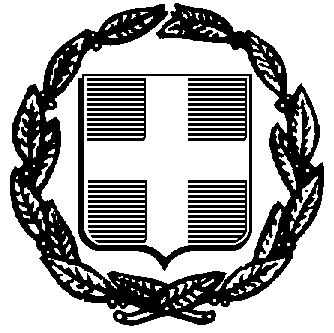                ΕΛΛΗΝΙΚΗ ΔΗΜΟΚΡΑΤΙΑ                       Δ Η Μ Ο Σ    Χ Ι Ο Υ    Δ/ΝΣΗ ΟΙΚΟΝΟΜΙΚΩΝ ΥΠΗΡΕΣΙΩΝ   ΤΜΗΜΑ ΠΡΟΜΗΘΕΙΩΝ & ΑΠΟΘΗΚΗΣ               ΕΛΛΗΝΙΚΗ ΔΗΜΟΚΡΑΤΙΑ                       Δ Η Μ Ο Σ    Χ Ι Ο Υ    Δ/ΝΣΗ ΟΙΚΟΝΟΜΙΚΩΝ ΥΠΗΡΕΣΙΩΝ   ΤΜΗΜΑ ΠΡΟΜΗΘΕΙΩΝ & ΑΠΟΘΗΚΗΣ               ΕΛΛΗΝΙΚΗ ΔΗΜΟΚΡΑΤΙΑ                       Δ Η Μ Ο Σ    Χ Ι Ο Υ    Δ/ΝΣΗ ΟΙΚΟΝΟΜΙΚΩΝ ΥΠΗΡΕΣΙΩΝ   ΤΜΗΜΑ ΠΡΟΜΗΘΕΙΩΝ & ΑΠΟΘΗΚΗΣ               ΕΛΛΗΝΙΚΗ ΔΗΜΟΚΡΑΤΙΑ                       Δ Η Μ Ο Σ    Χ Ι Ο Υ    Δ/ΝΣΗ ΟΙΚΟΝΟΜΙΚΩΝ ΥΠΗΡΕΣΙΩΝ   ΤΜΗΜΑ ΠΡΟΜΗΘΕΙΩΝ & ΑΠΟΘΗΚΗΣ                    Χίος   15 / 1 / 2018                    Α.Π. :  1586Ταχ.Δ/νση:Κανάρη 18,  82100 Χίος Κανάρη 18,  82100 Χίος Πληροφορίες:Κοντού ΑναστασίαΤηλέφωνο:22713-51 713FAX:22713-51 738